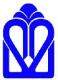 دانشگاه علوم پزشگی گلستاندانشکده پرستاری و مامایی بویه گلستانکارشناس امور آموزشیشرح وظایف:-تهیه و تنظیم طرح ها و برنامه هاي آموزشی-برنامه ریزي، ارزشیابی و نظارت بر اجراي فعالیت هاي آموزشی-برنامه ریزي براي توسعه آموزش ضمن خدمت با توجه به نتایج ارزشیابی-تهیه و تنظیم و اجراي تست هاي ارزشیابی فعالیت هاي آموزشی-نظارت بر تهیه و تنظیم اساسنامه هاي واحدهاي آموزشی و طرح هاي لازم، جهت تأسیس و توسعه واحدهاي آموزشی-تهیه و تنظیم برنامه ها و دستورالعمل هاي لازم جهت برگزاري کلاس هاي کارآموزي و سمینارهاي آموزشی-اجراي برنامه هاي آموزشی طی دوره-ارزشیابی مستمر فعالیت هاي مراکز آموزشی به منظور تعیین روش هاي مناسب جهت بهبود برنامه هاي آموزشی و رفع نارسایی‌هاي موجود-هماهنگ کردن روش هاي اجراي مصوبات آموزشی در موسسات مربوط و تعیین روش ها و معیارهاي ارزشیابی-نظارت بر امور مربوط به برنامه ریزي توسعه آموزش دانش آموزان استثنایی، عشایري، سوادآموزي و ...-نظارت بر تشکیل و اداره انجمن هاي معلمان، مشاوران راهنماي تحصیلی، معلمان، دانش آموزان استثنایی و مربیان -بررسی کلیه فعالیت هاي مربوط به برنامه ریزي آموزشی از لحاظ نیروي انسانی و مادي براساس برنامه هاي اجرا شده-شرکت در جلسات و کمیسیون هاي مختلف آموزشی-برآورد کلی اعتبار موردنیاز واحدهاي آموزشی از لحاظ پرسنلی، ساختمان، لوازم آزمایشگاهی و کارگاهی-انجام سایر امور مربوط